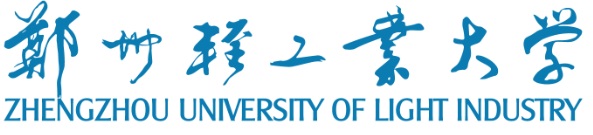 大型精密贵重仪器设备验收报告(2021年版)设备名称：                           项目编号：                           合同编号：                           使用单位：                           填报时间：                           实验室与设备管理处制表填  表  说  明1．凡单价≥40万元的仪器设备，或成套设备总金额≥40万元的仪器设备，验收时填写此报告；2．仪器设备到校，由最终用户在生产厂家安装调试人员到场的情况下，依据合同及装箱单对仪器设备进行开箱验收，对内外包装、外观及实物进行验收清点，并做好验收记录；3．安装调试完毕，由使用单位技术人员和生产厂家的安装调试人员依据合同、技术协议及使用说明书的要求进行测试验收，必要时请有关专家或专业测试机构进行测试，并做好技术测试验收记录；4．开箱验收及技术测试验收完毕，使用单位填写本报告，经学院（中心）验收合格后，向实验室与设备管理处申请组织校级验收；5．实验室与设备管理处按照学校的有关规定，及时组织由使用单位负责人或项目负责人、技术专家、相关部门人员及仪器设备使用人员等组成的验收小组进行最终验收，填写验收结论；6．本表各栏目可根据需要自行添加或扩充；7．本表须用A4纸双面打印或用蓝色、黑色墨水钢笔填写，字迹工整、清晰。仪器设备基本情况二、开箱验收记录三、仪器设备使用管理情况四、实验室技术验收情况（依据说明书测定仪器设备的性能和各项技术指标，填入下表或另附测试报告，说明测试结果是否达到合同要求，其性能是否稳定。）五、学院（中心）验收意见六、学校验收意见设备名称中文：中文：中文：设备名称英文：英文：英文：型号规格国别及厂商供应（代理）商总  价人民币：经费来源出厂日期出厂编号合同编号存放地点项目负责人设备管理人（一）外观、数量等验收情况（一）外观、数量等验收情况（一）外观、数量等验收情况（一）外观、数量等验收情况（一）外观、数量等验收情况项  目  内  容项  目  内  容项  目  内  容是否1、内外包装（完好，无破损、碰伤、浸湿、受潮、变形等情况）1、内外包装（完好，无破损、碰伤、浸湿、受潮、变形等情况）1、内外包装（完好，无破损、碰伤、浸湿、受潮、变形等情况）2、设备及附件外型（无残损、锈蚀、碰伤等）2、设备及附件外型（无残损、锈蚀、碰伤等）2、设备及附件外型（无残损、锈蚀、碰伤等）3、主机、附件的型号、规格、配置和数量等（与合同、招投标文件、装箱单等相符）3、主机、附件的型号、规格、配置和数量等（与合同、招投标文件、装箱单等相符）3、主机、附件的型号、规格、配置和数量等（与合同、招投标文件、装箱单等相符）4、随机资料（如仪器设备说明书、操作规程、检修手册、产品合格证等）齐全4、随机资料（如仪器设备说明书、操作规程、检修手册、产品合格证等）齐全4、随机资料（如仪器设备说明书、操作规程、检修手册、产品合格证等）齐全（二）主要附件及备件登记（二）主要附件及备件登记（二）主要附件及备件登记（二）主要附件及备件登记（二）主要附件及备件登记编  号主要附件及备件名称主要附件及备件名称单位数量（三）所附软件、技术资料及说明书登记（三）所附软件、技术资料及说明书登记（三）所附软件、技术资料及说明书登记（三）所附软件、技术资料及说明书登记（三）所附软件、技术资料及说明书登记编  号资  料  名  称载体（纸质、光盘等）单位数量（四）实验室验收情况记录（四）实验室验收情况记录（四）实验室验收情况记录（四）实验室验收情况记录（四）实验室验收情况记录验收人（签名）：                                      年    月    日验收人（签名）：                                      年    月    日验收人（签名）：                                      年    月    日验收人（签名）：                                      年    月    日验收人（签名）：                                      年    月    日（一）管理人员落实情况（一）管理人员落实情况（一）管理人员落实情况（一）管理人员落实情况（一）管理人员落实情况（一）管理人员落实情况（一）管理人员落实情况（一）管理人员落实情况（一）管理人员落实情况姓  名姓  名专  业职 称职 务职  责职  责是否已培训或持证是否已培训或持证（二）使用、管理制度（如操作规程、维护保养办法等）建设情况（二）使用、管理制度（如操作规程、维护保养办法等）建设情况（二）使用、管理制度（如操作规程、维护保养办法等）建设情况（二）使用、管理制度（如操作规程、维护保养办法等）建设情况（二）使用、管理制度（如操作规程、维护保养办法等）建设情况（二）使用、管理制度（如操作规程、维护保养办法等）建设情况（二）使用、管理制度（如操作规程、维护保养办法等）建设情况（二）使用、管理制度（如操作规程、维护保养办法等）建设情况（二）使用、管理制度（如操作规程、维护保养办法等）建设情况序号制  度  名  称制  度  名  称制  度  名  称制  度  名  称制  度  名  称是否具备是否具备是否上墙（一）技术指标测试验收记录表（一）技术指标测试验收记录表（一）技术指标测试验收记录表（一）技术指标测试验收记录表（一）技术指标测试验收记录表序号测试项目设计技术指标实际测试结果是否达到要求（二）测试验收情况记录（二）测试验收情况记录（二）测试验收情况记录（二）测试验收情况记录（二）测试验收情况记录测试验收人（签名）：                                  年    月    日测试验收人（签名）：                                  年    月    日测试验收人（签名）：                                  年    月    日测试验收人（签名）：                                  年    月    日测试验收人（签名）：                                  年    月    日（一）学院（中心）专家组验收意见  组长（签名）：                                     年    月    日（一）学院（中心）专家组验收意见  组长（签名）：                                     年    月    日（一）学院（中心）专家组验收意见  组长（签名）：                                     年    月    日（一）学院（中心）专家组验收意见  组长（签名）：                                     年    月    日（一）学院（中心）专家组验收意见  组长（签名）：                                     年    月    日（一）学院（中心）专家组验收意见  组长（签名）：                                     年    月    日验收组成员姓  名单  位专  业职务或职称签 名验收组成员验收组成员验收组成员验收组成员验收组成员验收组成员验收组成员（二）学院（中心）验收意见单位（公章）        负责人（签名）：                  年     月     日（二）学院（中心）验收意见单位（公章）        负责人（签名）：                  年     月     日（二）学院（中心）验收意见单位（公章）        负责人（签名）：                  年     月     日（二）学院（中心）验收意见单位（公章）        负责人（签名）：                  年     月     日（二）学院（中心）验收意见单位（公章）        负责人（签名）：                  年     月     日（二）学院（中心）验收意见单位（公章）        负责人（签名）：                  年     月     日（一）学校专家组验收意见  组长（签名）：                                     年    月    日（一）学校专家组验收意见  组长（签名）：                                     年    月    日（一）学校专家组验收意见  组长（签名）：                                     年    月    日（一）学校专家组验收意见  组长（签名）：                                     年    月    日（一）学校专家组验收意见  组长（签名）：                                     年    月    日（一）学校专家组验收意见  组长（签名）：                                     年    月    日验收组成员姓  名单  位专  业职务或职称签 名验收组成员验收组成员验收组成员验收组成员验收组成员验收组成员验收组成员（二）学校验收意见单位（公章）        负责人（签名）：                  年     月     日（二）学校验收意见单位（公章）        负责人（签名）：                  年     月     日（二）学校验收意见单位（公章）        负责人（签名）：                  年     月     日（二）学校验收意见单位（公章）        负责人（签名）：                  年     月     日（二）学校验收意见单位（公章）        负责人（签名）：                  年     月     日（二）学校验收意见单位（公章）        负责人（签名）：                  年     月     日